ПРАВИТЕЛЬСТВО РЕСПУБЛИКИ ТЫВА
ПОСТАНОВЛЕНИЕТЫВА РЕСПУБЛИКАНЫӉ ЧАЗАА
ДОКТААЛот 13 мая 2022 г. № 278г. КызылО продлении особого противопожарного режима на территории Республики Тыва и внесении изменений в постановление Правительства Республики Тыва от 25 апреля 2022 г. № 226В соответствии со статьей 15 Конституционного закона Республики Тыва от     31 декабря 2003 г. № 95 ВХ-I «О Правительстве Республики Тыва», в целях укрепления противопожарной защиты населенных пунктов и объектов различных форм собственности Республики Тыва, понижения уровня пожарной опасности, предотвращения возникновения крупных ландшафтных (природных) или техногенных пожаров, Правительство Республики Тыва ПОСТАНОВЛЯЕТ:1. Продлить на территории Республики Тыва действие особого противопожарного режима, введенного постановлением Правительства Республики Тыва от              25 апреля 2022 г. № 226, с 16 мая по 5 июня 2022 г.2. Внести в постановление Правительства Республики Тыва от 25 апреля                  2022 г. № 226 «О введении особого противопожарного режима на территории Республики Тыва» следующие изменения:1) подпункт «а» пункта 3 изложить в следующей редакции:«а) запретить пребывание граждан в лесах и въезд в них транспортных средств в целях обеспечения пожарной безопасности в лесах на территории Республики Тыва в границах (выделах, кварталах) следующих лесных участков на землях лесного фонда на территории Республики Тыва: ГКУ Республики Тыва «Балгазынское лесничество», ГКУ Республики Тыва «Барун-Хемчикское лесничество», ГКУ Республики Тыва «Каа-Хемское лесничество», ГКУ Республики Тыва «Кызылское лесничество», ГКУ Республики Тыва «Тандинское лесничество», ГКУ Республики Тыва «Тес-Хемское лесничество», ГКУ Республики Тыва «Тоджинское лесничество», ГКУ Республики Тыва «Туранское лесничество», ГКУ Республики Тыва «Чаданское лесничество» и ГКУ Республики Тыва «Шагонарское лесничество», за исключением должностных лиц органов государственной власти, сотрудников специализированных учреждений и органов местного самоуправления, действующих в связи с исполнением должностных обязанностей, лесопожарных формирований, добровольных пожарных дружин, маневренных групп, патрульных профилактических групп, осуществляющих рейдовые мероприятия по охране лесов от пожаров на территории Республики Тыва, лиц, выполняющих работы по противопожарному обустройству лесов, а также граждан, проживающих в населенных пунктах, расположенных в лесных массивах, согласно Перечню населенных пунктов, подверженных угрозе лесных пожаров, на территории Республики Тыва, утвержденному постановлением Правительства Республики Тыва от 29 марта . № 187;»;2) в плане проведения дополнительных противопожарных мероприятий на территории Республики Тыва на период действия особого противопожарного режима:а) позицию 5 изложить в следующей редакции:б) позиции 7 и 8 изложить в следующей редакции:3. Настоящее постановление вступает в силу с 16 мая 2022 г.4. Разместить настоящее постановление на «Официальном интернет-портале правовой информации» (www.pravo.gov.ru) и официальном сайте Республики Тыва в информационно-телекоммуникационной сети «Интернет».Глава Республики Тыва                                                                                     В. Ховалыг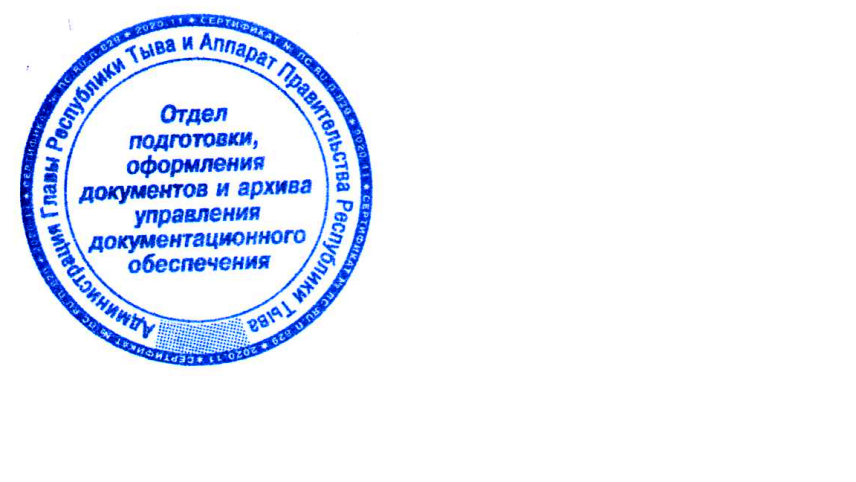 «5. Принять меры по запрету пребывания граждан в лесах и въезда в них транспортных средств, за исключением работ по противопожарному обустройству лесовна весь период действия режимаМинистерство лесного хозяйства и природопользования Республики Тыва и подведомственные ему государственные учреждения, Министерство внутренних дел по Республике Тыва (по согласованию), администрации муниципальных образований (по согласованию)»;«7. Обеспечить:установку по границам Балгазынского, Барун-Хемчикского, Каа-Хемского, Кызылского, Тандинского, Тес-Хемского, Тоджинского, Туранского, Чаданского и Шагонарского лесничеств предупредительных аншлагов размером не менее 1 x  с указанием информации о введении режима запрета пребывания граждан в лесах и въезда в них транспортных средств и периода его действия;перекрытие шлагбаумами лесных дорог;создание системы контрольно-пропускных пунктов;контроль за выполнением лицами, использующими леса, противопожарных мероприятий на лесных участках, находящихся в их пользованиина весь период действия режимаМинистерство лесного хозяйства и природопользования  Республики Тыва и подведомственные ему ГКУ Республики Тыва (лесничества)8. Принять меры по запрету добычи охотничьих ресурсов на время действия особого противопожарного режимана весь период действия режимаГосударственный комитет по охране объектов животного мира Республики Тыва ».